Администрация поликлиники (график приема граждан)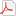 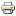 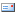 